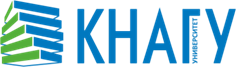 С целью подготовки к процедуре независимой оценки качества условий осуществления образовательной деятельности ФГБОУ ВО «КнАГУ» по образовательным программам высшего образования и дополнительным профессиональным программам (далее – НОК)ПРИКАЗЫВАЮ:1 Назначить ответственным за подготовку к процедуре НОК проректора по УР Я.Ю. Григорьева.2 Организовать представление актуальной информации о деятельности университета и его структурных подразделений на официальном сайте в информационно-телекоммуникационной сети Интернет в соответствии с приложением 1 в срок до 15 марта 2024 г.3 Организовать представление актуальной информации о деятельности университета и его структурных подразделений на информационных стендах в помещениях университета в соответствии с приложением 2 в срок до 31 марта 2024 г.4 Начальнику ИТУ Е.Б. Абарниковой организовать наличие на сайте информации о дистанционных способах обратной связи и взаимодействия с получателями услуг и их функционирование в соответствии с приложением 3 в срок до 15 марта 2024 г.5 Проректору по ХВ и КС В.В. Кириченко обеспечить комфортные условия предоставления услуг и оборудование помещений университета и прилегающей к нему территории с учетом доступности для инвалидов в соответствии с приложением 4 в срок до 31 марта 2024 г.6 Проректору по ВР и РМ Т.Е. Наливайко обеспечить изготовление информационных материалов по представлению руководителей структурных подразделений.7 Деканам факультетов обеспечить информирование обучающихся об условиях проведения анкетирования и возможность объективного и независимого проведения анкетирования обучающихся университета.Приложения: 1 Требования к наличию сведений о деятельности организации, размещенных на официальном сайте университета в информационно-телекоммуникационной сети Интернет  на 8 л.2 Требования к наличию информации о деятельности организации, размещенной на информационных стендах в помещениях университета  на 4 л.3 Требования к наличию на сайте информации о дистанционных способах обратной связи и взаимодействия с получателями услуг и их функционировании на 1 л.4 Показатели, характеризующие комфортность условий, в которых осуществляется образовательная деятельность, Показатели, характеризующие общий критерий «Доступность услуг для инвалидов» на 1 л.	Ректор университета  						Э.А. ДмитриевПоздеева 13 30ЕП 1 1.03.2024G: \Оценка УСЛОВИЙ\2024\О подготовке НОК 2024.docxПриложение № 1 к приказу от	. 	 2024 № 		Требования к наличию сведений о деятельности организации,размещенных на официальном сайте университета в информационно-телекоммуникационной сети ИнтернетЗа размещение информации на сайте КнАГУ отвечает ИТУ (Абарникова Е.Б.)За предоставление актуальной информации – руководители подразделений, указанных в таблицеПримечание:«+» – информация должна быть представлена;«х» – не должна быть представлена;«*» – информация должна быть представлена при наличии в университете.Приложение № 2 к приказу от	. 	 2024 № 		Требования к наличию информации о деятельности организации, размещенной на информационных стендах в помещениях университетаЗа предоставление актуальной информации и размещение на стендах отвечают руководители подразделений, указанных в таблицеПриложение № 3 к приказу от	. 	 2024 № 		Требования к наличию на сайте информации о дистанционных способах обратной связи и взаимодействия с получателями услуг и их функционировании- сведения о контактных телефонах;- сведения об адресах электронной почты;- сведения об электронных сервисах (форма для подачи электронного обращения (жалобы, предложения), получение консультации по оказываемым услугам и иных);- раздел «Часто задаваемые вопросы»;- техническая возможность выражения получателями услуг мнения о качестве условий оказания услуг организацией (наличие анкеты для опроса граждан или гиперссылки на нее).Приложение № 4 к приказу от	. 	 2024 № 		Показатели, характеризующие комфортность условий, в которых осуществляется образовательная деятельностьОбеспечение комфортных условий предоставления услуг:наличие комфортной зоны отдыха (ожидания), оборудованной соответствующей мебелью;наличие и понятность навигации внутри организации (в соответствии с актуализированными сведениями из модуля «Аудиторный фонд» ИС университета, согласованных с УМУ);наличие и доступность питьевой воды;наличие и доступность санитарно-гигиенических помещений;санитарное состояние помещений организации.Показатели, характеризующие общий критерий «Доступность услуг для инвалидов»Оборудование помещений организации и прилегающей к ней территории с учетом доступности для инвалидов:- оборудование входных групп пандусами (подъемными платформами);- наличие выделенных стоянок для автотранспортных средств инвалидов;- наличие адаптированных лифтов, поручней, расширенных дверных проемов;- наличие сменных кресел-колясок;- наличие специально оборудованных санитарно-гигиенических помещений в организации.МИНОБРНАУКИ РОССИИФедеральное государственное бюджетное образовательное учреждениевысшего образования«Комсомольский-на-Амуре государственный университет»(ФГБОУ ВО «КнАГУ»)МИНОБРНАУКИ РОССИИФедеральное государственное бюджетное образовательное учреждениевысшего образования«Комсомольский-на-Амуре государственный университет»(ФГБОУ ВО «КнАГУ»)МИНОБРНАУКИ РОССИИФедеральное государственное бюджетное образовательное учреждениевысшего образования«Комсомольский-на-Амуре государственный университет»(ФГБОУ ВО «КнАГУ»)ПРИКАЗПРИКАЗПРИКАЗ__________________№_________________________________№_________________________________№_______________г. Комсомольск-на-Амурег. Комсомольск-на-Амурег. Комсомольск-на-АмуреО подготовке к процедуре независимой оценки качества условий осуществления образовательной деятельности№Наименование информации об образовательной организации в соответствии с Постановлением Правительства РоссийскойФедерации от 20 октября 2021 г. № 1802Необходимость размещенияинформацииНеобходимость размещенияинформацииОтветственность№Наименование информации об образовательной организации в соответствии с Постановлением Правительства РоссийскойФедерации от 20 октября 2021 г. № 1802ДПОВООтветственностьI. Основные сведенияI. Основные сведенияI. Основные сведенияI. Основные сведенияI. Основные сведенияИнформация о полном и сокращенном наименовании образовательной организации++ПУИнформация о дате создания образовательной организации++ПУИнформация об учредителе, учредителях образовательной организации++ПУИнформация о месте нахождения образовательной организации++ПУИнформация о режиме и графике работы образовательной организации++УКДИнформация о контактных телефонах образовательной организации++УКДИнформация об адресах электронной почты образовательной организации++ИТУИнформация о местах осуществления образовательной деятельности, в том числе сведения об адресах мест осуществления образовательной деятельности, которые в соответствии с частью 4 статьи 91 Федерального закона от 29 декабря 2012 г. № 273-ФЗ «Об образовании в Российской Федерации» не включаются в соответствующую запись в реестре лицензий на осуществление образовательной деятельности++ПУII. Структура и органы управления образовательной организациейII. Структура и органы управления образовательной организациейII. Структура и органы управления образовательной организациейII. Структура и органы управления образовательной организациейII. Структура и органы управления образовательной организациейИнформация о структуре и об органах управления образовательной организации с указанием наименований структурных подразделений (органов управления)++УКДИнформация о фамилиях, именах, отчествах (при наличии) и должностях руководителей структурных подразделений++УКДИнформация о местах нахождения структурных подразделений (органов управления) образовательной организации (при наличии структурных подразделений (органов управления)++Руководители структурных подразделенийИнформация об адресах официальных сайтов в информационно- телекоммуникационной сети Интернет структурных подразделений (органов управления) образовательной организации (при наличии официальных сайтов)+*+*ИТУИнформация об адресах электронной почты структурных подразделений (органов управления) образовательной организации ++ИТУСведения о положениях о структурных подразделениях (об органах управления) с приложением указанных положений в виде электронных документов, подписанных простой электронной подписью ++Руководители структурных подразделенийПРОВЕРИТЬ НАЛИЧИЕ, АКТУАЛЬНОСТЬ, НАЛИЧИЕ ЭПIII. Документы (в виде копий и электронных документов)III. Документы (в виде копий и электронных документов)III. Документы (в виде копий и электронных документов)III. Документы (в виде копий и электронных документов)III. Документы (в виде копий и электронных документов)Устав образовательной организации++ПУСвидетельства о государственной аккредитации (с приложениями) (при наличии)х+УМУПравила внутреннего распорядка обучающихся++Служба проректора по ВРиРМПравила внутреннего трудового распорядка++УКДКоллективный договор ++Профком Отчет о результатах самообследования++Проректор по УРЛокальные нормативные акты по основным вопросам организации и осуществления образовательной деятельностиЛокальные нормативные акты по основным вопросам организации и осуществления образовательной деятельностиЛокальные нормативные акты по основным вопросам организации и осуществления образовательной деятельностиЛокальные нормативные акты по основным вопросам организации и осуществления образовательной деятельности21.1правила приема обучающихся++УФКС21.2режим занятий обучающихся++УМУ21.3формы, периодичность и порядок текущего контроля успеваемости и промежуточной аттестации обучающихся++УМУ21.4порядок и основания перевода, отчисления и восстановления обучающихся++УМУ21.5порядок оформления возникновения, приостановления и прекращения отношений между образовательной организацией и обучающимися и (или) родителями (законными представителями) несовершеннолетних обучающихся++УМУIV. ОбразованиеIV. ОбразованиеIV. ОбразованиеIV. ОбразованиеIV. ОбразованиеИнформация о реализуемых образовательных программах, в том числе о реализуемых адаптированных образовательных программах, с указанием в отношении каждой образовательной программы сведений:Информация о реализуемых образовательных программах, в том числе о реализуемых адаптированных образовательных программах, с указанием в отношении каждой образовательной программы сведений:Информация о реализуемых образовательных программах, в том числе о реализуемых адаптированных образовательных программах, с указанием в отношении каждой образовательной программы сведений:Информация о реализуемых образовательных программах, в том числе о реализуемых адаптированных образовательных программах, с указанием в отношении каждой образовательной программы сведений:22.1о формах обучения++УМУ, ОСП НПК, ЦДО 22.2о нормативных сроках обучения++УМУ, ОСП НПК, ЦДО 22.3о сроках действия государственной аккредитации образовательной программы (при наличии государственной аккредитации)х+УМУ, ОСП НПК, ЦДО 22.4о языка(х), на котором(ых) осуществляется образование (обучение)++УМУ, ОСП НПК, ЦДО 22.5об учебных предметах, курсах, дисциплинах (модулях), предусмотренных соответствующей образовательной программой++УМУ, ОСП НПК, ЦДО 22.6о практиках, предусмотренных соответствующей образовательной программой+*+УМУ, ОСП НПК, ЦДО 22.7об использовании при реализации образовательной программы электронного обучения и дистанционных образовательных технологий++УМУ, ИТУИнформация об описании образовательных программ с приложением их копий в форме электронного документа или в виде активных ссылок, непосредственный переход по которым позволяет получить доступ к страницам сайта, содержащим следующую информацию:Информация об описании образовательных программ с приложением их копий в форме электронного документа или в виде активных ссылок, непосредственный переход по которым позволяет получить доступ к страницам сайта, содержащим следующую информацию:Информация об описании образовательных программ с приложением их копий в форме электронного документа или в виде активных ссылок, непосредственный переход по которым позволяет получить доступ к страницам сайта, содержащим следующую информацию:Информация об описании образовательных программ с приложением их копий в форме электронного документа или в виде активных ссылок, непосредственный переход по которым позволяет получить доступ к страницам сайта, содержащим следующую информацию:23.1учебный план с приложением его в виде электронного документа++РОПЗаведующие выпускающими кафедрами ПРОВЕРИТЬ НАЛИЧИЕ, АКТУАЛЬНОСТЬ23.2аннотации к рабочим программам дисциплин (по каждому учебному предмету, курсу, дисциплине (модулю), практики, в составе образовательной программы) с приложением рабочих программ в виде электронного документа++РОПЗаведующие выпускающими кафедрами ПРОВЕРИТЬ НАЛИЧИЕ, АКТУАЛЬНОСТЬ23.3календарный учебный график с приложением его в виде электронного документа++РОПЗаведующие выпускающими кафедрами ПРОВЕРИТЬ НАЛИЧИЕ, АКТУАЛЬНОСТЬ23.4методические и иные документы, разработанные образовательной организацией для обеспечения образовательного процесса, а также рабочая программа воспитания и календарного плана воспитательной работы++РОПЗаведующие выпускающими кафедрами ПРОВЕРИТЬ НАЛИЧИЕ, АКТУАЛЬНОСТЬИнформация о численности обучающихся по реализуемым образовательным программам:Информация о численности обучающихся по реализуемым образовательным программам:Информация о численности обучающихся по реализуемым образовательным программам:Информация о численности обучающихся по реализуемым образовательным программам:24.1об общей численности обучающихся++ИТУУМУ ЦДО24.2о численности обучающихся за счет бюджетных ассигнований федерального бюджета (в том числе с выделением численности обучающихся, являющихся иностранными гражданами)++ИТУУМУ ЦДО24.3о численности обучающихся за счет бюджетных ассигнований бюджетов субъектов Российской Федерации (в том числе с выделением численности обучающихся, являющихся иностранными гражданами)++ИТУУМУ ЦДО24.4о численности обучающихся за счет бюджетных ассигнований местных бюджетов (в том числе с выделением численности обучающихся, являющихся иностранными гражданами)++ИТУУМУ ЦДО24.5о численности обучающихся по договорам об образовании, заключаемых при приеме на обучение за счет средств физического и (или) юридического лица (далее — договор об оказании платных образовательных услуг) (в том числе с выделением численности обучающихся, являющихся иностранными гражданами)++ИТУУМУ ЦДОДля каждой профессиональной образовательной программы указывают:Для каждой профессиональной образовательной программы указывают:Для каждой профессиональной образовательной программы указывают:Для каждой профессиональной образовательной программы указывают:Для каждой профессиональной образовательной программы указывают:Уровень образования++РОПЗаведующие выпускающими кафедрамиНАЛИЧИЕ, АКТУАЛЬНОСТЬ ПО ФОРМЕКод и наименование профессии, специальности, направления подготовки, научной специальностих+РОПЗаведующие выпускающими кафедрамиНАЛИЧИЕ, АКТУАЛЬНОСТЬ ПО ФОРМЕИнформация о направлениях и результатах научной (научно- исследовательской) деятельности и научно-исследовательской базе для ее осуществлениях+РОПЗаведующие выпускающими кафедрамиНАЛИЧИЕ, АКТУАЛЬНОСТЬ ПО ФОРМЕИнформация о результатах приема по каждой профессии, по каждой специальности среднего профессионального образования, по каждому направлению подготовки или специальности, научной специальности высшего образования с различными условиями приема:на места, финансируемые за счет бюджетных ассигнований федерального бюджета;на места, финансируемые за счет бюджетных ассигнований бюджетов субъектов Российской Федерации;на места, финансируемые за счет бюджетных ассигнований местных бюджетов;по договорам об оказании платных образовательных услуг;о средней сумме набранных баллов по всем вступительным испытаниям (при наличии вступительных испытаний);о результатах перевода;о результатах восстановления и отчислениях+ИТУИнформация о лицензии на осуществление образовательной деятельности (выписке из реестра лицензий на осуществление образовательной деятельности)++УМУИТУV. Образовательные стандарты и требованияV. Образовательные стандарты и требованияV. Образовательные стандарты и требованияV. Образовательные стандарты и требованияV. Образовательные стандарты и требованияИнформация о применяемых федеральных государственных образовательных стандартах, федеральных государственных требованиях с приложением их копий или размещением гиперссылки на действующие редакции соответствующих документовх+УМУОСП НПК VI. Руководство. Педагогический составVI. Руководство. Педагогический составVI. Руководство. Педагогический составVI. Руководство. Педагогический составVI. Руководство. Педагогический составИнформация о руководителе образовательной организации, в том числе: фамилия, имя, отчество; наименование должности; контактные телефоны; адрес электронной почты++УКДИнформация о заместителях руководителя образовательной организации (при наличии), в том числе: фамилия, имя, отчество (при наличии); наименование должности;++УКДКонтактные телефоны; адрес электронной почты++Руководители структурных подразделенийИнформация о персональном составе педагогических работников каждой реализуемой образовательной программы в форме электронного документа или в виде активных ссылок, непосредственный переход по которым позволяет получить доступ к страницам сайта, содержащим информацию, указанную в подпункте «г» подпункта 3.6. пункта 3 настоящих Требований, в том числе: фамилия, имя, отчество (при наличии); занимаемая должность (должности); уровень образования; квалификация; наименование направления подготовки и(или) специальности; ученая степень (при наличии); ученое звание (при наличии); повышение квалификации и (или) профессиональная переподготовка (при наличии); общий стаж работы; стаж работы по специальности; преподаваемые учебные предметы, курсы, дисциплины (модули)++РОП,Заведующие выпускающими кафедрами,ЦДОПРОВЕРИТЬ АКТУАЛЬНОСТЬ ИНФОРМАЦИИVII. Материально-техническое обеспечение и оснащенность образовательного процессаVII. Материально-техническое обеспечение и оснащенность образовательного процессаVII. Материально-техническое обеспечение и оснащенность образовательного процессаVII. Материально-техническое обеспечение и оснащенность образовательного процессаVII. Материально-техническое обеспечение и оснащенность образовательного процессаИнформация о материально- техническом обеспечении образовательной деятельности, в том числе сведения:Информация о материально- техническом обеспечении образовательной деятельности, в том числе сведения:Информация о материально- техническом обеспечении образовательной деятельности, в том числе сведения:Информация о материально- техническом обеспечении образовательной деятельности, в том числе сведения:35.1об оборудованных учебных кабинетах++Служба проректора по ХВ и КСРОП, Заведующие выпускающими кафедрами – сведения о МТО ОПОП35.2об объектах для проведения практических занятий++Служба проректора по ХВ и КСРОП, Заведующие выпускающими кафедрами – сведения о МТО ОПОП35.3о библиотеке(ах)++НТБ35.4об объектах спорта++Каф. ФВиС35.5о средствах обучения и воспитания++УМУ, Служба проректора по ВРиРМ35.6об условиях питания обучающихся++Служба проректора по ХВ и КС35.7об условиях охраны здоровья обучающихся++Служба проректора по ВРиРМ35.8о доступе к информационным системам и информационно-телекоммуникационным сетям++ИТУ35.9об электронных образовательных ресурсах, к которым обеспечивается доступ обучающихся, в том числе:о собственных электронных образовательных и информационных ресурсах (при наличии);о сторонних электронных образовательных и информационных ресурсах (при наличии)++ИТУVIII. Стипендии и меры поддержки обучающихсяVIII. Стипендии и меры поддержки обучающихсяVIII. Стипендии и меры поддержки обучающихсяVIII. Стипендии и меры поддержки обучающихсяVIII. Стипендии и меры поддержки обучающихсяИнформация о наличии и условиях предоставления обучающимся стипендийх+Служба проректора по ВРиРМИнформация о мерах социальнойподдержких+Служба проректора по ВРиРМИнформация о наличии общежития,интернатах+Служба проректора по ВРиРМИнформация о количестве жилыхпомещений в общежитии, интернате для иногородних обучающихсях+Служба проректора по ВРиРМИнформация о формировании платыза проживание в общежитиих+Служба проректора по ВРиРМИнформация о трудоустройстве выпускников, с указанием численности трудоустроенных выпускников от общей численности выпускников в прошедшем учебном году, для каждой реализуемой образовательной программы, по которой состоялся выпускх+Служба проректора по ВРиРМIX. Платные образовательные услугиIX. Платные образовательные услугиIX. Платные образовательные услугиIX. Платные образовательные услугиIX. Платные образовательные услугиИнформация о порядке оказания платных образовательных услуг, в том числе образец договора об оказании платных образовательных услуг++УЭ Информация об утверждении стоимости обучения по каждой образовательной программе++УЭ X. Финансово-хозяйственная деятельностьX. Финансово-хозяйственная деятельностьX. Финансово-хозяйственная деятельностьX. Финансово-хозяйственная деятельностьX. Финансово-хозяйственная деятельностьИнформация об объеме образовательной деятельности, финансовое обеспечение которой осуществляется за счет бюджетных ассигнований федерального бюджета, бюджетов субъектов Российской Федерации, местных бюджетов, по договорам об образовании за счет средств физических и (или) юридических лиц++УЭ Информация о поступлении финансовых и материальных средств по итогам финансового года++УЭ Информация о расходовании финансовых и материальных средств по итогам финансового года++УЭ Копия плана финансово- хозяйственной деятельности образовательной организации, утвержденного в установленном законодательством Российской Федерации порядке, или бюджетной сметы образовательной организации++УЭ XI. Вакантные места для приема (перевода) обучающихсяXI. Вакантные места для приема (перевода) обучающихсяXI. Вакантные места для приема (перевода) обучающихсяXI. Вакантные места для приема (перевода) обучающихсяXI. Вакантные места для приема (перевода) обучающихсяИнформация о количестве вакантных мест для приема (перевода) обучающихся по каждой реализуемой образовательной программе, по каждой реализуемой специальности, по каждому реализуемому направлению подготовки, по каждой научной специальности, по каждой реализуемой профессии, по имеющимся в образовательной организации бюджетным или иным ассигнованиям, в том числе:Информация о количестве вакантных мест для приема (перевода) обучающихся по каждой реализуемой образовательной программе, по каждой реализуемой специальности, по каждому реализуемому направлению подготовки, по каждой научной специальности, по каждой реализуемой профессии, по имеющимся в образовательной организации бюджетным или иным ассигнованиям, в том числе:Информация о количестве вакантных мест для приема (перевода) обучающихся по каждой реализуемой образовательной программе, по каждой реализуемой специальности, по каждому реализуемому направлению подготовки, по каждой научной специальности, по каждой реализуемой профессии, по имеющимся в образовательной организации бюджетным или иным ассигнованиям, в том числе:Информация о количестве вакантных мест для приема (перевода) обучающихся по каждой реализуемой образовательной программе, по каждой реализуемой специальности, по каждому реализуемому направлению подготовки, по каждой научной специальности, по каждой реализуемой профессии, по имеющимся в образовательной организации бюджетным или иным ассигнованиям, в том числе:48.1количество вакантных мест для приёма (перевода) за счёт бюджетных ассигнованийфедерального бюджетах+ОУДКС48.2количество вакантных мест для приёма (перевода) за счёт бюджетных ассигнований бюджетов субъекта Российской Федерациих+ОУДКС48.3количество вакантных мест для приёма (перевода) за счёт бюджетных ассигнований местных бюджетовх+ОУДКС48.4количество вакантных мест для приёма (перевода) за счёт средств физических и (или) юридических лицх+ОУДКСXII. Доступная средаXII. Доступная средаXII. Доступная средаXII. Доступная средаXII. Доступная средаИнформация о специальных условиях для обучения инвалидов и лиц с ограниченными возможностями здоровья, в том числе:Информация о специальных условиях для обучения инвалидов и лиц с ограниченными возможностями здоровья, в том числе:Информация о специальных условиях для обучения инвалидов и лиц с ограниченными возможностями здоровья, в том числе:Информация о специальных условиях для обучения инвалидов и лиц с ограниченными возможностями здоровья, в том числе:49.1о специально оборудованных учебных кабинетах++УМУ49.2об объектах для проведения практических занятий, приспособленных для использования инвалидами и лицами с ограниченнымивозможностями здоровья++УМУ49.3о библиотеке(ах), приспособленных для использования инвалидами и лицами с ограниченными возможностями здоровья++УМУ, НТБ49.4об объектах спорта, приспособленных для использования инвалидами и лицами с ограниченными возможностями здоровьях+УМУ, Каф. ФВиС49.5о средствах обучения и воспитания, приспособленных для использования инвалидами и лицами с ограниченными возможностями здоровья++УМУ, Служба проректора по ВРиРМ49.6об обеспечении беспрепятственного доступа в здания образовательной организации++УМУ, Служба проректора по ХВ и КС49.7о специальных условиях питания++УМУ, Служба проректора по ХВ и КС49.8о специальных условиях охраны здоровья++УМУ, Служба проректора по ВРиРМ, Служба проректора по ХВ и КС49.9о доступе к информационным системам и информационно- телекоммуникационным сетям, приспособленным для использования инвалидами и лицами с ограниченными возможностями здоровья++УМУ, ИТУ49.10об электронных образовательных ресурсах, к которым обеспечивается доступ инвалидов и лиц с ограниченными возможностями здоровья++УМУ, ИТУ49.11о наличии специальных технических средств обучения коллективного и индивидуального пользования++УМУ, НТБ49.12о наличии условий для беспрепятственного доступа в общежитие, интернатх+УМУ, Служба проректора по ХВ и КС49.13о количестве жилых помещений в общежитии, интернате, приспособленных для использования инвалидами и лицами с ограниченными возможностями здоровьях+УМУ, Служба проректора по ВРиРМXIII. Международное сотрудничествоXIII. Международное сотрудничествоXIII. Международное сотрудничествоXIII. Международное сотрудничествоXIII. Международное сотрудничествоИнформация о заключенных и планируемых к заключению договорах с иностранными и (или) международными организациями по вопросам образования и науки (при наличии)х+УМДИнформация о международной аккредитации образовательных программ (при наличии)х+УМД№Наименование информации об образовательной организации, которая должна быть представлена на информационных стендах в помещении организацииНеобходимость размещенияинформацииНеобходимость размещенияинформацииОтветственность,место размещения№Наименование информации об образовательной организации, которая должна быть представлена на информационных стендах в помещении организацииДПОВООтветственность,место размещенияI. Основные сведенияI. Основные сведенияI. Основные сведенияI. Основные сведенияI. Основные сведенияИнформация о режиме и графике работы образовательной организации++УКДСтенд УКДИнформация о контактных телефонах образовательной организации++УКДСтенд УКДИнформация об адресах электронной почты++УКДСтенд УКДII. Структура и органы управления образовательной организациейII. Структура и органы управления образовательной организациейII. Структура и органы управления образовательной организациейII. Структура и органы управления образовательной организациейII. Структура и органы управления образовательной организациейИнформация о структуре и об органах управления образовательной организации с указанием наименований структурных подразделений (органов управления)++УМУСтенд в переходе между 1 и 3 корпусомИнформация о местах нахождения структурных подразделений (органов управления) образовательной организации ++УМУСтенд в переходе между 1 и 3 корпусомIII. Документы (в виде копий и электронных документов)III. Документы (в виде копий и электронных документов)III. Документы (в виде копий и электронных документов)III. Документы (в виде копий и электронных документов)III. Документы (в виде копий и электронных документов)Свидетельства о государственной аккредитации (с приложениями) х+УМУСтенд в переходе между 1 и 3 корпусомПравила внутреннего распорядка обучающихся++Служба проректора по ВРиРМСтенд в переходе между 1 и 3 корпусомПравила внутреннего трудового распорядка++УКДСтенд в переходе между 1 и 3 корпусомЛокальные нормативные акты по основным вопросам организации и осуществления образовательной деятельности:Локальные нормативные акты по основным вопросам организации и осуществления образовательной деятельности:Локальные нормативные акты по основным вопросам организации и осуществления образовательной деятельности:Локальные нормативные акты по основным вопросам организации и осуществления образовательной деятельности:9.1правила приема обучающихся++УФКССтенд ПК9.2режим занятий обучающихся++УМУСтенд в переходе между 1 и 3 корпусом9.3формы, периодичность и порядок текущего контроля успеваемости и промежуточной аттестации обучающихся++УМУСтенд в переходе между 1 и 3 корпусом9.4порядок и основания перевода, отчисления и восстановления обучающихся++УМУСтенд в переходе между 1 и 3 корпусом9.5порядок оформления возникновения, приостановления и прекращения отношений между образовательной организацией и обучающимися и (или) родителями (законными представителями) несовершеннолетних обучающихся++УМУСтенд в переходе между 1 и 3 корпусомIV. ОбразованиеIV. ОбразованиеIV. ОбразованиеIV. ОбразованиеIV. ОбразованиеИнформация о реализуемых образовательных программах, в том числе о реализуемых адаптированных образовательных программах, с указанием в отношении каждой образовательной программы сведений:Информация о реализуемых образовательных программах, в том числе о реализуемых адаптированных образовательных программах, с указанием в отношении каждой образовательной программы сведений:Информация о реализуемых образовательных программах, в том числе о реализуемых адаптированных образовательных программах, с указанием в отношении каждой образовательной программы сведений:Информация о реализуемых образовательных программах, в том числе о реализуемых адаптированных образовательных программах, с указанием в отношении каждой образовательной программы сведений:10.1о формах обучения++Программы ВО – УМУ Стенд в переходе между 1 и 3 корпусом Программы ДПО – ЦДО Стенд ЦПО10.2о нормативных сроках обучения++Программы ВО – УМУ Стенд в переходе между 1 и 3 корпусом Программы ДПО – ЦДО Стенд ЦПО10.3о сроках действия государственной аккредитации образовательной программы (при наличии государственной аккредитации)х+Программы ВО – УМУ Стенд в переходе между 1 и 3 корпусом Программы ДПО – ЦДО Стенд ЦПО10.4о языка(х), на котором(ых) осуществляется образование (обучение)++Программы ВО – УМУ Стенд в переходе между 1 и 3 корпусом Программы ДПО – ЦДО Стенд ЦПО10.5об использовании при реализации образовательной программы электронного обучения и дистанционных образовательных технологий+*+Программы ВО – УМУ Стенд в переходе между 1 и 3 корпусом Программы ДПО – ЦДО Стенд ЦПО10.6об учебных предметах, курсах, дисциплинах (модулях), предусмотренных соответствующей образовательной программой++Деканы, заведующие выпускающими кафедрамиСтенд факультетаУЧЕБНЫЙ ПЛАН ПО ФОРМЕ ИЗ ИС УНИВЕРСИТЕТ10.7о практиках, предусмотренных соответствующей образовательной программой+*+Деканы, заведующие выпускающими кафедрамиСтенд факультетаУЧЕБНЫЙ ПЛАН ПО ФОРМЕ ИЗ ИС УНИВЕРСИТЕТДля каждой профессиональной образовательной программы указывается:Для каждой профессиональной образовательной программы указывается:Для каждой профессиональной образовательной программы указывается:Для каждой профессиональной образовательной программы указывается:Для каждой профессиональной образовательной программы указывается:Информация о результатах приема по каждому направлению подготовки или специальности, научной специальности высшего образования с различными условиями приема:на места, финансируемые за счет бюджетных ассигнований федерального бюджета;на места, финансируемые за счет бюджетных ассигнований бюджетов субъектов Российской Федерации;на места, финансируемые за счет бюджетных ассигнований местных бюджетов; по договорам об оказании платных образовательных услуг;о средней сумме набранных баллов по всем вступительным испытаниям (при наличии вступительных испытаний);о результатах перевода;о результатах восстановления и отчислениях+Деканы, РОП, заведующие выпускающими кафедрами, Стенд кафедрыСтенд ОУДКСИнформация о лицензии на осуществление образовательной деятельности (выписке из реестра лицензий на осуществление образовательной деятельности)++Деканы, заведующие выпускающими кафедрами Стенд кафедрыПрограммы ДПО – ЦДО Стенд ЦДОУМУ Стенд в переходе между 1 и 3 корпусомV. Образовательные стандарты и требованияV. Образовательные стандарты и требованияV. Образовательные стандарты и требованияV. Образовательные стандарты и требованияV. Образовательные стандарты и требованияИнформация о применяемых федеральных государственных образовательных стандартах, федеральных государственных требованиях с приложением их копий или размещением гиперссылки на действующие редакции соответствующих документовх+РОП, заведующие выпускающими кафедрамиСтенд кафедры УМУ Стенд в переходе между 1 и 3 корпусом / ИнфоматVI. Руководство. Педагогический составVI. Руководство. Педагогический составVI. Руководство. Педагогический составVI. Руководство. Педагогический составVI. Руководство. Педагогический составИнформация о руководителе образовательной организации, в том числе: фамилия, имя, отчество (при наличии); наименование должности; контактные телефоны; адрес электронной почты++УКДСтенд УКДИнформация о заместителях руководителя образовательной организации, в том числе: фамилия, имя, отчество; наименование должности; контактные телефоны; адрес электронной почты++УКДСтенд УКДVII. Материально-техническое обеспечение и оснащенность образовательного процессаVII. Материально-техническое обеспечение и оснащенность образовательного процессаVII. Материально-техническое обеспечение и оснащенность образовательного процессаVII. Материально-техническое обеспечение и оснащенность образовательного процессаVII. Материально-техническое обеспечение и оснащенность образовательного процессаИнформация о материально- техническом обеспечении образовательной деятельности, в том числе сведения:Информация о материально- техническом обеспечении образовательной деятельности, в том числе сведения:Информация о материально- техническом обеспечении образовательной деятельности, в том числе сведения:Информация о материально- техническом обеспечении образовательной деятельности, в том числе сведения:16.1об оборудованных учебных кабинетах++РОП, заведующие выпускающими кафедрамиСтенд кафедрыСведения о МТО ОПОП16.2об объектах для проведения практических занятий++РОП, заведующие выпускающими кафедрамиСтенд кафедрыСведения о МТО ОПОП16.3о библиотеке(ах)++Служба проректора по ВРиРМ Стенд в переходе между 1 и 3 корпусом16.4об объектах спорта++Зав. кафедрой ФВиССтенд в переходе между 1 и 3 корпусом16.5об условиях питания обучающихся++Служба проректора по ХВ и КССтенд в переходе между 1 и 3 корпусомVIII. Стипендии и меры поддержки обучающихсяVIII. Стипендии и меры поддержки обучающихсяVIII. Стипендии и меры поддержки обучающихсяVIII. Стипендии и меры поддержки обучающихсяVIII. Стипендии и меры поддержки обучающихсяИнформация о наличии и условиях предоставления обучающимся стипендийх+Служба проректора по ВРиРМСтенд в переходе между 1 и 3 корпусомИнформация о мерах социальной поддержких+Служба проректора по ВРиРМСтенд в переходе между 1 и 3 корпусомIX. Платные образовательные услугиIX. Платные образовательные услугиIX. Платные образовательные услугиIX. Платные образовательные услугиIX. Платные образовательные услугиИнформация о порядке оказания платных образовательных услуг, в том числе образец договора об оказании платных образовательных услуг++Программы ВО – УЭ, ОУДКСтенд ПКПрограммы ДПО – УЭ, ЦДОСтенд ЦПОИнформация об утверждении стоимости обучения по каждой образовательной программе++Программы ВО – УЭ, ОУДКСтенд ПКПрограммы ДПО – УЭ, ЦДОСтенд ЦПОXII. Доступная средаXII. Доступная средаXII. Доступная средаXII. Доступная средаXII. Доступная средаИнформация о специальных условиях для обучения инвалидов и лиц с ограниченными возможностями здоровья, в том числе:Информация о специальных условиях для обучения инвалидов и лиц с ограниченными возможностями здоровья, в том числе:Информация о специальных условиях для обучения инвалидов и лиц с ограниченными возможностями здоровья, в том числе:Информация о специальных условиях для обучения инвалидов и лиц с ограниченными возможностями здоровья, в том числе:21.1о специально оборудованных учебных кабинетах++УМУСтенд в переходе между 1 и 3 корпусом21.2об объектах для проведения практических занятий, приспособленных для использования инвалидами и лицами с ограниченными возможностями здоровья++УМУСтенд в переходе между 1 и 3 корпусом21.3о библиотеке(ах), приспособленных для использования инвалидами и лицами с ограниченными возможностями здоровья++Служба проректора по ВРиРМСтенд в переходе между 1 и 3 корпусом21.4об объектах спорта, приспособленных для использования инвалидами и лицами с ограниченными возможностями здоровья+*+Служба проректора по ВРиРМСтенд в переходе между 1 и 3 корпусом21.5о средствах обучения и воспитания, приспособленных для использования инвалидами и лицами с ограниченными возможностями здоровья++Служба проректора по ВРиРМСтенд в переходе между 1 и 3 корпусом21.6об обеспечении беспрепятственного доступа в здания образовательной организации++Служба проректора по ХВ и КССтенд в переходе между 1 и 3 корпусом21.7о специальных условиях питания++Служба проректора по ХВ и КССтенд в переходе между 1 и 3 корпусом